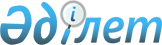 "2014 - 2016 жылдарға арналған аудандық бюджет туралы" Талас аудандық мәслихатының 2013 жылғы 25 желтоқсандағы № 26-3 шешіміне өзгерістер енгізу туралыЖамбыл облысы Талас аудандық мәслихатының 2014 жылғы 7 наурыздағы № 28-2 шешімі. Жамбыл облысының Әділет департаментінде 2014 жылғы 17 наурызда № 2128 болып тіркелді      РҚАО-ның ескертпесі.

      Құжаттың мәтінінде түпнұсқаның пунктуациясы мен орфографиясы сақталған.

      Қазақстан Республикасының 2008 жылғы 4 желтоқсандағы Бюджет кодексінің 106, 109 баптарына, «Қазақстан Республикасындағы жергілікті мемлекеттік басқару және өзін – өзі басқару туралы» Қазақстан Республикасының 2001 жылғы 23 қаңтардағы Заңының 6 бабына сәйкес, аудандық мәслихат ШЕШІМ ҚАБЫЛДАДЫ:



      1. «2014-2016 жылдарға арналған аудандық бюджет туралы» Талас аудандық мәслихатының 2013 жылғы 25 желтоқсандағы № 26 – 3 шешіміне (Нормативтік құқықтық кесімдерді мемлекеттік тіркеу тізілімінде № 2084 болып тіркелген, 2014 жылғы 11 қаңтардағы № 4 «Талас тынысы» газетінде жарияланған) келесі өзгерістер енгізілсін:



      4 тармақта:

      «13 232» сандары «13 231» сандарымен ауыстырылсын.



      Аталған шешімнің 1, 6 қосымшалары осы шешімнің 1, 2 қосымшаларына сәйкес жаңа редакцияда мазмұндалсын.



      2. Осы шешімнің орындалуын бақылау және аудан мәслихатының интернет-ресурстарына жариялауды жасау бесінші шақырылған аудандық мәслихаттың аудандық әлеуметтік – экономикалық даму мәселелері, бюджет, жергілікті салық және қала шаруашылығы мәселелері жөніндегі тұрақты комиссиясына жүктелсін.



      3. Осы шешім әділет органдарында мемлекеттік тіркеуден өткен күннен бастап күшіне енеді және 2014 жылдың 1 қаңтарынан қолданысқа енгізіледі.

      

      Сессия төрағасы                            Мәслихат хатшысы

      Х. Джолдасов                               Ж. Әсемов

Талас аудандық мәслихатының

2014 жылғы 7 наурыздағы

№ 28 - 2 шешіміне 1 - қосымшаТалас аудандық мәслихатының

2013 жылғы 25 желтоқсандағы

№ 26 - 3 шешіміне 1- қосымша 2014 жылға арналған аудандық бюджет

Талас аудандық мәслихатының

2014 жылғы 7 наурыздағы

№ 28 - 2 шешіміне 2 - қосымшаТалас аудандық мәслихатының

2013 жылғы 25 желтоқсандағы

№ 26 - 3 шешіміне 6 – қосымша 2014 жылға арналған аудандық бюджетте әрбір ауылдық округтің бюджеттік бағдарламаларыкестенің жалғасы:
					© 2012. Қазақстан Республикасы Әділет министрлігінің «Қазақстан Республикасының Заңнама және құқықтық ақпарат институты» ШЖҚ РМК
				СанатыСанатыСанатыСанатыСомасы, мың теңгеСыныбыСыныбыСыныбыСомасы, мың теңгеІшкі сыныбыІшкі сыныбыСомасы, мың теңгеАтауыСомасы, мың теңге1231. КІРІСТЕР8 219 8771Салықтық түсімдер633 979101Табыс салығы146 9051012Жеке табыс салығы146 905103Әлеуметтiк салық132 5001031Әлеуметтік салық132 500104Меншiкке салынатын салықтар332 4541041Мүлiкке салынатын салықтар278 3301043Жер салығы12 8401044Көлiк құралдарына салынатын салық39 1571045Бірыңғай жер салығы2 127105Тауарларға, жұмыстарға және қызметтерге салынатын iшкi салықтар16 5041052Акциздер1 6891053Табиғи және басқа да ресурстарды пайдаланғаны үшiн түсетiн түсiмдер9 3001054Кәсiпкерлiк және кәсiби қызметтi жүргiзгенi үшiн алынатын алымдар5 1351055Ойын бизнесіне салық38007Басқа да салықтар1151Басқа да салықтар115108Заңдылық мәнді іс-әрекеттерді жасағаны және (немесе) оған уәкілеттігі бар мемлекеттік органдар немесе лауазымды адамдар құжаттар бергені үшін алынатын міндетті төлемдер5 5011081Мемлекеттік баж5 5012Салықтық емес түсімдер14 685201Мемлекеттік меншіктен түсетін кірістер1 1311Мемлекеттік кәсіпорындардың таза кірісі бөлігінің түсімдері212015Мемлекет меншігіндегі мүлікті жалға беруден түсетін кірістер1 110202Мемлекеттік бюджеттен қаржыландырылатын мемлекеттік мекемелердің тауарларды (жұмыстарды, қызметтерді) өткізуінен түсетін түсімдер5 3252021Мемлекеттік бюджеттен қаржыландырылатын мемлекеттік мекемелердің тауарларды (жұмыстарды, қызметтерді) өткізуінен түсетін түсімдер5 325204Мемлекеттік бюджеттен қаржыландырылатын, сондай-ақ Қазақстан Республикасы Ұлттық Банкінің бюджетінен (шығыстар сметасынан) ұсталатын және қаржыландырылатын мемлекеттік мекемелер салатын айыппұлдар, өсімпұлдар, санкциялар, өндіріп алулар1472041Мұнай секторы ұйымдарынан түсетін түсімдерді қоспағанда, мемлекеттік бюджеттен қаржыландырылатын, сондай-ақ Қазақстан Республикасы Ұлттық Банкінің бюджетінен (шығыстар сметасынан) ұсталатын және қаржыландырылатын мемлекеттік мекемелер салатын айыппұлдар, өсімпұлдар, санкциялар, өндіріп алулар147206Басқа да салықтық емес түсiмдер8 0822061Басқа да салықтық емес түсiмдер8 0823Негізгі капиталды сатудан түсетін түсімдер12 917301Мемлекеттік мекемелерге бекітілген мемлекеттік мүлікті сату1553011Мемлекеттік мекемелерге бекітілген мемлекеттік мүлікті сату155303Жердi және материалдық емес активтердi сату12 7623031Жерді сату12 0003032Материалдық емес активтерді сату 7624Трансферттердің түсімдері7 558 296402Мемлекеттiк басқарудың жоғары тұрған органдарынан түсетiн трансферттер7 558 2964022Облыстық бюджеттен түсетiн трансферттер7 558 296Функционалдық топФункционалдық топФункционалдық топФункционалдық топСомасы, мың теңгеБюджеттік бағдарламалардың әкімшісіБюджеттік бағдарламалардың әкімшісіБюджеттік бағдарламалардың әкімшісіСомасы, мың теңгеБағдарламаБағдарламаСомасы, мың теңгеАтауыСомасы, мың теңге1232. ШЫҒЫНДАР8 219 87701Жалпы сипаттағы мемлекеттiк қызметтер 361 36901112Аудан (облыстық маңызы бар қала) мәслихатының аппараты14 30401112001Аудан (облыстық маңызы бар қала) мәслихатының қызметін қамтамасыз ету жөніндегі қызметтер13 98901112003Мемлекеттік органның күрделі шығыстары31501122Аудан (облыстық маңызы бар қала) әкімінің аппараты100 59601122001Аудан (облыстық маңызы бар қала) әкімінің қызметін қамтамасыз ету жөніндегі қызметтер97 57201122003Мемлекеттік органның күрделі шығыстары3 02401123Қаладағы аудан, аудандық маңызы бар қала, кент, ауыл (село), ауылдық (селолық) округ әкімінің аппараты216 67801123001Қаладағы аудан, аудандық маңызы бар қаланың, кент, ауыл (село), ауылдық (селолық) округ әкімінің қызметін қамтамасыз ету жөніндегі қызметтер201 04401123022Мемлекеттік органның күрделі шығыстары15 63401452Ауданның (облыстық маңызы бар қаланың) қаржы бөлімі15 71201452001Ауданның (облыстық манызы бар қаланың) бюджетін орындау және ауданның (облыстық маңызы бар қаланың) коммуналдық меншігін басқару саласындағы мемлекеттік саясатты іске асыру жөніндегі қызметтер 12 94201452003Салық салу мақсатында мүлікті бағалауды жүргізу1 40001452010Жекешелендіру, коммуналдық меншікті басқару, жекешелендіруден кейінгі қызмет және осыған байланысты дауларды реттеу1 00001452018Мемлекеттік органның күрделі шығыстары37001453Ауданның (облыстық маңызы бар қаланың) экономика және бюджеттік жоспарлау бөлімі14 07901453001Экономикалық саясатты, мемлекеттік жоспарлау жүйесін қалыптастыру және дамыту және ауданды (облыстық маңызы бар қаланы) басқару саласындағы мемлекеттік саясатты іске асыру жөніндегі қызметтер13 34301453004Мемлекеттік органның күрделі шығыстары73602Қорғаныс8 73902122Аудан (облыстық маңызы бар қала) әкімінің аппараты4 38902122005Жалпыға бірдей әскери міндетті атқару шеңберіндегі іс-шаралар4 38902122Аудан (облыстық маңызы бар қала) әкімінің аппараты4 35002122006Аудан (облыстық маңызы бар қала) ауқымындағы төтенше жағдайлардың алдын алу және оларды жою4 35003Қоғамдық тәртіп, қауіпсіздік, құқықтық, сот, қылмыстық-атқару қызметі4 81303458Ауданның (облыстық маңызы бар қаланың) тұрғын үй-коммуналдық шаруашылығы, жолаушылар көлігі және автомобиль жолдары бөлімі4 81303458021Елдi мекендерде жол жүрісі қауiпсiздiгін қамтамасыз ету4 81304Бiлiм беру3 105 70304464Ауданның (облыстық маңызы бар қаланың) білім бөлімі532 54404464009Мектепке дейінгі тәрбие ұйымдарының қызметін қамтамасыз ету295 35504464040Мектепке дейінгі білім беру ұйымдарында мемлекеттік білім беру тапсырысын іске асыруға237 18904123Қаладағы аудан, аудандық маңызы бар қала, кент, ауыл (село), ауылдық (селолық) округ әкімінің аппараты2 73604123005Ауылдық (селолық) жерлерде балаларды мектепке дейін тегін алып баруды және кері алып келуді ұйымдастыру2 73604464Ауданның (облыстық маңызы бар қаланың) білім бөлімі2 176 20404464003Жалпы білім беру2 085 46204464006Балаларға қосымша білім беру 90 74204464Ауданның (облыстық маңызы бар қаланың) білім бөлімі287 21904464001Жергіліктті деңгейде білім беру саласындағы мемлекеттік саясатты іске асыру жөніндегі қызметтер8 88704464004Ауданның (областык маңызы бар қаланың) мемлекеттік білім беру мекемелерінде білім беру жүйесін ақпараттандыру9 00004464005Ауданның (областык маңызы бар қаланың) мемлекеттік білім беру мекемелер үшін оқулықтар мен оқу-әдiстемелiк кешендерді сатып алу және жеткізу25 15304464015Жетім баланы (жетім балаларды) және ата-аналарының қамқорынсыз қалған баланы (балаларды) күтіп-ұстауға асыраушыларына ай сайынғы ақшалай қаражат төлемдері13 37404464067Ведомстволық бағыныстағы мемлекеттік мекемелерінің және ұйымдарының күрделі шығыстары230 80504466Ауданның (облыстық маңызы бар қаланың) сәулет, қала құрылысы және құрылыс бөлімі107 00004466037Білім беру объектілерін салу және реконструкциялау107 00006Әлеуметтiк көмек және әлеуметтiк қамсыздандыру453 24206451Ауданның (облыстық маңызы бар қаланың) жұмыспен қамту және әлеуметтік бағдарламалар бөлімі364 52206451002Жұмыспен қамту бағдарламасы87 64306451004Ауылдық жерлерде тұратын денсаулық сақтау, білім беру, әлеуметтік қамтамасыз ету, мәдениет, спорт және ветеринар мамандарына отын сатып алуға Қазақстан Республикасының заңнамасына сәйкес әлеуметтік көмек көрсету2 57606451005Мемлекеттік атаулы әлеуметтік көмек 15 73306451006Тұрғын үйге көмек көрсету 99 00006451007Жергілікті өкілетті органдардың шешімі бойынша мұқтаж азаматтардың жекелеген топтарына әлеуметтік көмек21 40706451010Үйден тәрбиеленіп оқытылатын мүгедек балаларды материалдық қамтамасыз ету4 00006451014Мұқтаж азаматтарға үйде әлеуметтiк көмек көрсету13 7060645101618 жасқа дейінгі балаларға мемлекеттік жәрдемақылар104 00006451017Мүгедектерді оңалту жеке бағдарламасына сәйкес, мұқтаж мүгедектерді міндетті гигиеналық құралдармен және ымдау тілі мамандарының қызмет көрсетуін, жеке көмекшілермен қамтамасыз ету 15 57906451023Жұмыспен қамту орталықтарының қызметін қамтамасыз ету87806451Ауданның (облыстық маңызы бар қаланың) жұмыспен қамту және әлеуметтік бағдарламалар бөлімі86 94206451001Жергілікті деңгейде халық үшін әлеуметтік бағдарламаларды жұмыспен қамтуды қамтамасыз етуді іске асыру саласындағы мемлекеттік саясатты іске асыру жөніндегі қызметтер 24 49606451011Жәрдемақыларды және басқа да әлеуметтік төлемдерді есептеу, төлеу мен жеткізу бойынша қызметтерге ақы төлеу1 49206451021Мемлекеттік органның күрделі шығыстары 100025Өрлеу жобасы бойынша келісілген қаржылай көмекті енгізу60 854458Ауданның (облыстық маңызы бар қаланың) тұрғын үй-коммуналдық шаруашылығы, жолаушылар көлігі және автомобиль жолдары бөлімі1 778050Мүгедектердің құқықтарын қамтамасыз ету және өмір сүру сапасын жақсарту жөніндегі іс-шаралар жоспарын іске асыру1 77807Тұрғын үй-коммуналдық шаруашылық2 914 49807455Ауданның (облыстық маңызы бар қаланың) мәдениет және тілдерді дамыту бөлімі3 00007455024Жұмыспен қамту 2020 жол картасы бойынша қалаларды және ауылдық елді мекендерді дамыту шеңберінде объектілерді жөндеу3 00007458Ауданның (облыстық маңызы бар қаланың) тұрғын үй-коммуналдық шаруашылығы, жолаушылар көлігі және автомобиль жолдары бөлімі6 12107458003Мемлекеттік тұрғын үй қорының сақталуын ұйымдастыру6 12107464Ауданның (облыстық маңызы бар қаланың) білім бөлімі7 80007464026Жұмыспен қамту 2020 жол картасы бойынша қалаларды және ауылдық елді мекендерді дамыту шеңберінде объектілерді жөндеу7 80007466Ауданның (облыстық маңызы бар қаланың) сәулет, қала құрылысы және құрылыс бөлімі363 06607466003Мемлекеттік коммуналдық тұрғын үй қорының тұрғын үйін жобалау, салу және (немесе) сатып алу 360 84407466074Жұмыспен қамту 2020 жол картасының екінші бағыты шеңберінде жетіспейтін инженерлік-коммуникациялық инфрақұрылымды дамыту мен жайғастыру2 22207479Тұрғын үй инспекциясы бөлімі 5 32807479001Жергілікті деңгейде тұрғын үй қоры саласындағы мемлекеттік саясатты іске асыру жөніндегі қызметтер5 32807123Қаладағы аудан, аудандық маңызы бар қала, кент, ауыл (село), ауылдық (селолық) округ әкімінің аппараты3 54507123014Елді мекендерді сумен жабдықтауды ұйымдастыру3 54507458Ауданның (облыстық маңызы бар қаланың) тұрғын үй-коммуналдық шаруашылығы, жолаушылар көлігі және автомобиль жолдары бөлімі66 42407458011Шағын қалаларды жылумен жабдықтауды үздіксіз қамтамасыз ету31 34007458012Сумен жабдықтау және су бұру жүйесінің жұмыс істеуі27 28407458028Коммуналдық шаруашылығын дамыту7 80007466Ауданның (облыстық маңызы бар қаланың) сәулет, қала құрылысы және құрылыс бөлімі2 322 89507466005Коммуналдық шаруашылығын дамыту25 93207466006Сумен жабдықтау және су бұру жүйесін дамыту 2 247 34307466058Елді мекендердегі сумен жабдықтау және су бұру жүйелерін дамыту49 62007123Қаладағы аудан, аудандық маңызы бар қала, кент, ауыл ауылдық округ әкімінің аппараты17 83807123008Елді мекендерде көшелерді жарықтандыру15 57607123011Елді мекендерді абаттандыру мен көгалдандыру2 26207458Ауданның (облыстық маңызы бар қаланың) тұрғын үй-коммуналдық шаруашылығы, жолаушылар көлігі және автомобиль жолдары бөлімі118 48107458016Елдi мекендердiң санитариясын қамтамасыз ету63 54207458017Жерлеу орындарын ұстау және туыстары жоқ адамдарды жерлеу4 17807458018Елдi мекендердi абаттандыру және көгалдандыру50 76108Мәдениет, спорт, туризм және ақпараттық кеңістiк464 11808455Ауданның (облыстық маңызы бар қаланың) мәдениет және тілдерді дамыту бөлімі100 37608455003Мәдени-демалыс жұмысын қолдау100 37608465Ауданның (облыстық маңызы бар қаланың) дене шынықтыру және спорт бөлімі16 423001Жергілікті деңгейде дене шынықтыру және спорт саласындағы мемлекеттік саясатты іске асыру жөніндегі қызметтер5 76008465005Ұлттық және бұқаралық спорт түрлерін дамыту2 60308465006Аудандық (облыстық маңызы бар қалалық) деңгейде спорттық жарыстар өткiзу2 03008465007Әртүрлi спорт түрлерi бойынша аудан (облыстық маңызы бар қала) құрама командаларының мүшелерiн дайындау және олардың облыстық спорт жарыстарына қатысуы6 03008466Ауданның (облыстық маңызы бар қаланың) сәулет, қала құрылысы және құрылыс бөлімі229 40608466008Cпорт объектілерін дамыту229 40608455Ауданның (облыстық маңызы бар қаланың) мәдениет және тілдерді дамыту бөлімі33 71208455006Аудандық (қалалық) кiтапханалардың жұмыс iстеуi33 71208456Ауданның (облыстық маңызы бар қаланың) ішкі саясат бөлімі21 14108456002Газеттер мен журналдар арқылы мемлекеттік ақпараттық саясат жүргізу жөніндегі қызметтер21 14108455Ауданның (облыстық маңызы бар қаланың) мәдениет және тілдерді дамыту бөлімі28 31808455001Жергілікті деңгейде тілдерді және мәдениетті дамыту саласындағы мемлекеттік саясатты іске асыру жөніндегі қызметтер9 99608455010Мемлекеттік органның күрделі шығыстары10208455032Ведомстволық бағыныстағы мемлекеттік мекемелерінің және ұйымдарының күрделі шығыстары18 22008456Ауданның (облыстық маңызы бар қаланың) ішкі саясат бөлімі34 74208456001Жергілікті деңгейде ақпарат, мемлекеттілікті нығайту және азаматтардың әлеуметтік сенімділігін қалыптастыру саласында мемлекеттік саясатты іске асыру жөніндегі қызметтер11 09608456003Жастар саясаты саласында іс-шараларды іске асыру17 66308456006Мемлекеттік органның күрделі шығыстары12108456032Ведомстволық бағыныстағы мемлекеттік мекемелерінің және ұйымдарының күрделі шығыстары5 86210Ауыл, су, орман, балық шаруашылығы, ерекше қорғалатын табиғи аумақтар, қоршаған ортаны және жануарлар дүниесін қорғау, жер қатынастары157 61910462Ауданның (облыстық маңызы бар қаланың) ауыл шаруашылығы бөлімі21 581001Жергілікті деңгейде ауыл шаруашылығы саласындағы мемлекеттік саясатты іске асыру жөніндегі қызметтер13 577006Мемлекеттік органның күрделі шығыстары20010454099Мамандардың әлеуметтік көмек көрсетуі жөніндегі шараларды іске асыру7 80410473Ауданның (облыстық маңызы бар қаланың) ветеринария бөлімі40 00010473001Жергілікті деңгейде ветеринария саласындағы мемлекеттік саясатты іске асыру жөніндегі қызметтер7 96110473003Мемлекеттік органның күрделі шығыстары 32110473005Мал көмінділерінің (биотермиялық шұңқырлардың) жұмыс істеуін қамтамасыз ету3 71010473006Ауру жануарларды санитарлық союды ұйымдастыру16 56710473007Қаңғыбас иттер мен мысықтарды аулауды және жоюды ұйымдастыру1 40010473008Алып қойылатын және жойылатын ауру жануарлардың, жануарлардан алынатын өнімдер мен шикізаттың құнын иелеріне өтеу7 15510473009Жануарлардың энзоотиялық аурулары бойынша ветеринариялық іс-шараларды жүргізу1 12710473010Ауыл шаруашылығы жануарларын бірдейлендіру жөніндегі іс-шараларды жүргізу1 75910463Ауданның (облыстық маңызы бар қаланың) жер қатынастары бөлімі9 03810463001Аудан (облыстық маңызы бар қала) аумағында жер қатынастарын реттеу саласындағы мемлекеттік саясатты іске асыру жөніндегі қызметтер8 60810463007Мемлекеттік органның күрделі шығыстары43010473Ауданның (облыстық маңызы бар қаланың) ветеринария бөлімі87 00010473011Эпизоотияға қарсы іс-шаралар жүргізу87 00011Өнеркәсіп, сәулет, қала құрылысы және құрылыс қызметі37 60411466Ауданның (облыстық маңызы бар қаланың) сәулет, қала құрылысы және құрылыс бөлімі37 60411466001Құрылыс, облыс қалаларының, аудандарының және елді мекендерінің сәулеттік бейнесін жақсарту саласындағы мемлекеттік саясатты іске асыру және ауданның (облыстық маңызы бар қаланың) аумағын оңтайла және тиімді қала құрылыстық игеруді қамтамасыз ету жөніндегі қызметтер 11 60911466013Аудан аумағында қала құрылысын дамытудың кешенді схемаларын, аудандық (облыстық) маңызы бар қалалардың, кенттердің және өзге де ауылдық елді мекендердің бас жоспарларын әзірлеу23 73011466015Мемлекеттік органның күрделі шығыстары 2 26512Көлiк және коммуникация202 99712458Ауданның (облыстық маңызы бар қаланың) тұрғын үй-коммуналдық шаруашылығы, жолаушылар көлігі және автомобиль жолдары бөлімі202 99712458022Көлік инфрақұрылымын дамыту12 89412458023Автомобиль жолдарының жұмыс істеуін қамтамасыз ету190 10313Басқалар509 17513123Қаладағы аудан, аудандық маңызы бар қала, кент, ауыл (село), ауылдық (селолық) округ әкімінің аппараты23 25613123040«Өңірлерді дамыту» Бағдарламасы шеңберінде өңірлерді экономикалық дамытуға жәрдемдесу бойынша шараларды іске асыру23 25613452Ауданның (облыстық маңызы бар қаланың) қаржы бөлімі13 23113452012Ауданның (облыстық маңызы бар қаланың) жергілікті атқарушы органының резерві 13 23113458Ауданның (облыстық маңызы бар қаланың) тұрғын үй-коммуналдық шаруашылығы, жолаушылар көлігі және автомобиль жолдары бөлімі466 35513454001Жергілікті деңгейде тұрғын үй-коммуналдық шаруашылығы, жолаушылар көлігі және автомобиль жолдары саласындағы мемлекеттік саясатты іске асыру жөніндегі қызметтер9 10313454013Мемлекеттік органның күрделі шығыстары20113454067Ведомстволық бағыныстағы мемлекеттік мекемелерінің және ұйымдарының күрделі шығыстары40 00013454085Моноқалаларды дамытудың 2012-2020 жылдарға арналған бағдарламасы шеңберінде бюджеттік инвеститциялық жобаларды іске асыру417 05113494Ауданның (облыстық маңызы бар қаланың) кәсіпкерлік және өнеркәсіп бөлімі6 33313458001Жергілікті деңгейде кәсіпкерлікті және өнеркәсіпті дамыту саласындағы мемлекеттік саясатты іске асыру жөніндегі қызметтер6 19313458003Мемлекеттік органның күрделі шығыстары1403.Таза бюджеттік кредиттеу101 693Бюджеттік кредиттер109 26910Ауыл, су, орман, балық шаруашылығы, ерекше қорғалатын табиғи аумақтар, қоршаған ортаны және жануарлар дүниесін қорғау, жер қатынастары54 52610462Ауданның (облыстық маңызы бар қаланың) ауыл шаруашылығы бөлімі54 52610454008Мамандарды әлеуметтік қолдау шараларын іске асыруға берілетін бюджеттік кредиттер54 52613Басқалар54 74313494Ауданның (облыстық маңызы бар қаланың) кәсіпкерлік және өнеркәсіп бөлімі 54 74313454008Моноқалаларды кәсіпкерлікті дамытуға жәрдемдесуге кредиттер беру54 743Санаты  СыныбыСанаты  СыныбыСанаты  СыныбыАтауыСомасы, мың теңге    Ішкі сыныбы    Ішкі сыныбы    Ішкі сыныбы    Ішкі сыныбыСомасы, мың теңге111235Бюджеттік кредиттерді өтеу7 57601Бюджеттік кредиттерді өтеу7 5761Мемлекеттік бюджеттен берілген бюджеттік кредиттерді өтеу7 576Функционалдық топ   Бюджеттік бағдарламалардың әкімшісі       Бағдарлама               АтауыФункционалдық топ   Бюджеттік бағдарламалардың әкімшісі       Бағдарлама               АтауыФункционалдық топ   Бюджеттік бағдарламалардың әкімшісі       Бағдарлама               АтауыФункционалдық топ   Бюджеттік бағдарламалардың әкімшісі       Бағдарлама               АтауыСомасы, мың теңге111234. Қаржы активтерімен жасалатын операциялар бойынша сальдо0Қаржы активтерін сатып алу0Санаты  СыныбыСанаты  СыныбыСанаты  СыныбыАтауыСомасы, мың теңге    Ішкі сыныбы    Ішкі сыныбы    Ішкі сыныбы    Ішкі сыныбыСомасы, мың теңге111236Мемлекеттің қаржы активтерін сатудан түсетін түсімдер0Функционалдық топ   Бюджеттік бағдарламалардың әкімшісі       Бағдарлама              АтауыФункционалдық топ   Бюджеттік бағдарламалардың әкімшісі       Бағдарлама              АтауыФункционалдық топ   Бюджеттік бағдарламалардың әкімшісі       Бағдарлама              АтауыФункционалдық топ   Бюджеттік бағдарламалардың әкімшісі       Бағдарлама              АтауыСомасы, мың теңге111235. Бюджет тапшылығы (профициті)-101 6936. Бюджет тапшылығын қаржыландыру (профицитін пайдалану)101 693Санаты  СыныбыСанаты  СыныбыСанаты  СыныбыАтауыСомасы, мың теңге    Ішкі сыныбы     Ішкі сыныбы     Ішкі сыныбы     Ішкі сыныбы Сомасы, мың теңге111237Қарыздар түсімі109 26901Мемлекеттік ішкі қарыздар109 2692Қарыз алу келісім-шарттары109 269Функционалдық топ   Бюджеттік бағдарламалардың әкімшісі       Бағдарлама              АтауыФункционалдық топ   Бюджеттік бағдарламалардың әкімшісі       Бағдарлама              АтауыФункционалдық топ   Бюджеттік бағдарламалардың әкімшісі       Бағдарлама              АтауыФункционалдық топ   Бюджеттік бағдарламалардың әкімшісі       Бағдарлама              АтауыСомасы, мың теңге1112316Қарыздарды өтеу7 576452Ауданның (облыстық маңызы бар қаланың) қаржы бөлімі7 576008Жергілікті атқарушы органның жоғары тұрған бюджет алдындағы борышын өтеу7 576Санаты   СыныбыСанаты   СыныбыСанаты   СыныбыАтауыСомасы, мың теңге      Ішкі сыныбы      Ішкі сыныбы      Ішкі сыныбы      Ішкі сыныбыСомасы, мың теңге111238Бюджет қаражаттарының пайдаланылатын қалдықтары0№АтауыБағдарлама 001 "Қаладағы аудан, аудандық маңызы бар қаланың, кент, ауыл (село), ауылдық (селолық) округ әкімінің қызметін қамтамасыз ету жөніндегі қызметтер"Бағдарлама 022 "Мемлекеттік органдардың күрделі шығыстары"Бағдарлама 005 "Ауылдық (селолық) жерлерде балаларды мектепке дейін тегін алып баруды және кері алып келуді ұйымдастыру"Бағдарлама 014 "Елді мекендерді сумен жабдықтауды ұйымдастыру"1234561Қаратау қаласының әкімінің аппараты41302270273602Үшарал ауылдық округі әкімінің аппараты16105121003Ақкөл ауылдық округі әкімінің аппараты171163212004Берікқара ауылдық округі әкімінің аппараты10725121005Бостандық ауылдық округі әкімінің аппараты10577121006Қаратау ауылдық округі әкімінің аппараты10781121007Кеңес ауылдық округі әкімінің аппараты10663121008Тамды ауылдық округі әкімінің аппараты203382261035459Қызыләуіт ауылдық округі әкімінің аппараты1084522610010Ойық ауылдық округі әкімінің аппараты119581210011Аққұм ауылдық округі әкімінің аппараты980922610012C.Шәкіров ауылдық округі әкімінің аппараты1113822610013Көктал ауылдық округі әкімінің аппараты938122610014Қасқабұлақ ауылдық округі әкімінің аппараты1030612100Барлығы2010441563427363545№АтауыБағдарлама 008 "Елді мекендерде көшелерді жарықтандыру"Бағдарлама 011 "Елді мекендерді абаттандыру мен көгалдандыру"Бағдарлама 040 "Өңірлерді дамыту" Бағдарламасы шеңберінде өңірлерді экономикалық дамытуға жәрдемдесу бойынша шараларды іске асыру"127891Қаратау қаласының әкімінің аппараты925900,02Үшарал ауылдық округі әкімінің аппараты5211741786,03Ақкөл ауылдық округі әкімінің аппараты12671742242,04Берікқара ауылдық округі әкімінің аппараты4351742148,15Бостандық ауылдық округі әкімінің аппараты4151742076,76Қаратау ауылдық округі әкімінің аппараты3771741499,47Кеңес ауылдық округі әкімінің аппараты4671741709,58Тамды ауылдық округі әкімінің аппараты2801741460,69Қызыләуіт ауылдық округі әкімінің аппараты4271742168,510Ойық ауылдық округі әкімінің аппараты6371742813,211Аққұм ауылдық округі әкімінің аппараты2581741379,012C.Шәкіров ауылдық округі әкімінің аппараты5731741987,013Көктал ауылдық округі әкімінің аппараты436174844,614Қасқабұлақ ауылдық округі әкімінің аппараты2241741141,4Барлығы15576226223256